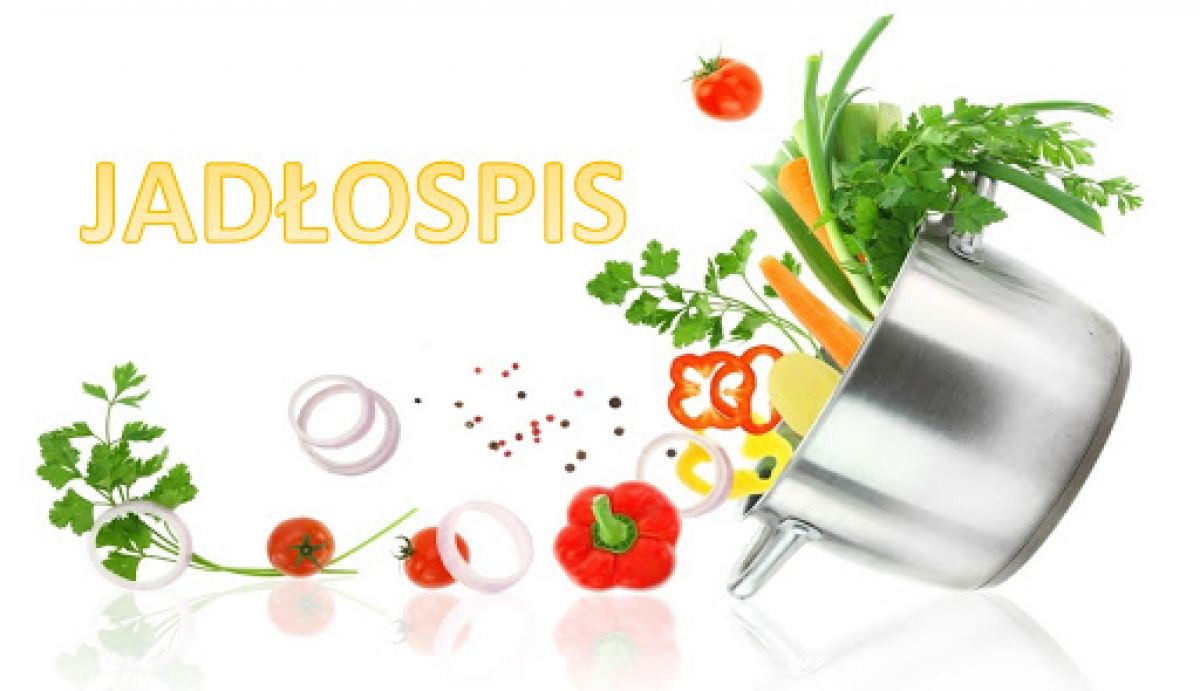 PONIEDZIAŁEK 22.01.2024Zupa: JARZYNOWA ZABIELANA Z ZIEMNIAKAMI 250ml(7,9)Drugie danie: KLUSKI LENIWE Z MASEŁKIEM 240g(1,3,7), SURÓWKA Z MARCHEWKI, JABŁKA ZRODZYNKAMI W SOSIE JOGURTOWYM 150g(7), LEMONIADA 200mlPodwieczorek: MANDARYNKA 50g + MIESZANKA STUDENCKA 40g(5,8)WTOREK 23.01.2024Zupa: ŻUREK Z JAJKIEM I ŚMIETANĄ 250ml(1,3,7,9)Drugie danie: RYŻ MIESZANY 80g, GULASZ Z INDYKA Z WARZYWAMI PO MEKSYKAŃSKU 80g(9), KOMPOT MALINOWY 200mlPodwieczorek: JABŁKO 50g + WAFLE RYŻOWE W POLEWIE MALINOWEJ 24gŚRODA 24.01.2024Zupa: KREM Z DYNI 250 ml (1,9)Drugie danie: ZIEMNIAKI GOTOWANE 150g, SCHAB W SOSIE WŁASNYM 80g, SURÓWKA COLESŁAW 150g(7), WODA Z POMARAŃCZĄ 200 mlPodwieczorek: POMARAŃCZA 50g +SOCZEK JABŁKOWY 200mlCZWARTEK 25.01.2024Zupa: OGÓRKOWA Z ZIEMNIAKAMI 250 ml(7,9)Drugie danie: KASZA GRYCZANA 80g(1), KLOPS WIEPRZOWY W SOSIE POMIDOROWYM 85g(1,3),FASOLKA SZPARAGOWA NA PARZE 150g, KOMPOT WISNIOWY 200 mlPodwieczorek: KIWI 50g + JOGURT PITNY 330g(7)PIĄTEK 26.01.2024Zupa: BROKUŁOWA Z MAKARONEM 250 ml (1,9)Drugie danie: PUREE ZIEMNIACZANE 150g(7), ŁOSOŚ PIECZONY W MIGDAŁACH 80g(1,3,4),SURÓWKA Z KISZONEGO OGÓRKA,JABŁKA I CEBULKI 150g, WODA Z MIĘTĄ 200mlPodwieczorek: GRUSZKA 50g + CHRUPKI KUKURYDZIANE 25g